EMS 241Skills SheetStudent Name: ____________________________	W#:						Date of Externship:			Location:			Department:			The observed column is for the student to note the date when the topic has been covered/observed in lecture, demonstration, or clinical.The lab column is for demonstration in the skills laboratory (Anything you did in the skills lab).  Your faculty member will date and initial the skill when he/she has seen you perform the skill.The clinical laboratory is for demonstration of skills in the various healthcare agencies/settings.  Please place the date in the appropriate space.  Your faculty/staff member will initial the skill when he/she has seen you perform the skill.On the last page, the faculty/staff will indicate their full name which corresponds to their coded initials.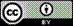 EMS 241 Skills Check Sheet by BOOST Consortium, Wallace State Community College Hanceville is licensed under the Creative Commons Attribution 4.0 International License. To view a copy of this license, visit Creative Commons 4.0 LicenseSKILLOBSERVEDLABCLINICALINITIALSEKG MONITORINGEKG MONITORINGEKG MONITORINGEKG MONITORINGEKG MONITORINGIdentify waveforms (P, Q, R, S, and T)Measure client’s heart rate, rhythm, P-wave, P-R interval & QRS Complex from tracingIdentify rhythmIdentify major variances to waveforms related to ischemia, injury, or infarctionIdentify waveforms (P, Q, R, S, and T)Measure client’s heart rate, rhythm, P-wave, P-R interval & QRS Complex from tracingIdentify rhythmIdentify major variances to waveforms related to ischemia, injury, or infarctionIdentify waveforms (P, Q, R, S, and T)Measure client’s heart rate, rhythm, P-wave, P-R interval & QRS Complex from tracingIdentify rhythmIdentify major variances to waveforms related to ischemia, injury, or infarctionIdentify waveforms (P, Q, R, S, and T)Measure client’s heart rate, rhythm, P-wave, P-R interval & QRS Complex from tracingIdentify rhythmIdentify major variances to waveforms related to ischemia, injury, or infarctionIdentify waveforms (P, Q, R, S, and T)Measure client’s heart rate, rhythm, P-wave, P-R interval & QRS Complex from tracingIdentify rhythmIdentify major variances to waveforms related to ischemia, injury, or infarction3-lead5-lead12-leadEKG RECOGNITIONEKG RECOGNITIONEKG RECOGNITIONEKG RECOGNITIONEKG RECOGNITIONInspects waveforms for symmetry, direction & amplitudeIdentifies major classifications of arrhythmias (sinus, atrial, ventricular, junctional)Responds to potentially life threatening arrhythmiasVerifies EKG machine paper speedVerifies EKG machine sensitivityRecognizes normal and abnormal ST segmentsIdentify artifacts from the tracingEKG INTERPRETATIONEKG INTERPRETATIONEKG INTERPRETATIONEKG INTERPRETATIONEKG INTERPRETATIONAcute Myocardial Infarction PatternAsystoleAtrial FibrillationAtrial FlutterAtrial TachycardiaCardiac PacemakerFirst Degree Heart BlockEKG INTERPRETATION (Continued)EKG INTERPRETATION (Continued)EKG INTERPRETATION (Continued)EKG INTERPRETATION (Continued)EKG INTERPRETATION (Continued)Junctional Escape RhythmPEA (Pulseless Electrical Activity)Second Degree Heart Block Type ISecond Degree Heart Block Type IISinus BradycardiaSinus RhythmSinus TachycardiaThird Degree Heart BlockVentricular FibrillationVentricular TachycardiaWolf-Parkinson-WhitePATIENT CAREPATIENT CAREPATIENT CAREPATIENT CAREPATIENT CAREPrepare client for:EKG (history, medications, client positioning)Holter monitoringStress TestingTelemetry monitoringApply electrodes appropriately:EKGHolter monitoringStress TestingTelemetryPediatric clientClient with special considerations (right sided heart, posterior chest, amputations)Responds to signs and symptoms of cardiopulmonary compromise.Adheres to HIPAA regulations regarding Protected Health Information (PHI).Monitor patient condition during stress testing.Responds to complications during stress testing.Resolve artifacts from the EKG tracing.NameInitialsDateAGE SPECIFIC CLIENTPediatric (Newborn – 17 years old)     Adult (18 – 64 years old)     Geriatric (65+ years old)AGE SPECIFIC CLIENTPediatric (Newborn – 17 years old)     Adult (18 – 64 years old)     Geriatric (65+ years old)AGE SPECIFIC CLIENTPediatric (Newborn – 17 years old)     Adult (18 – 64 years old)     Geriatric (65+ years old)AGE SPECIFIC CLIENTPediatric (Newborn – 17 years old)     Adult (18 – 64 years old)     Geriatric (65+ years old)AGE SPECIFIC CLIENTPediatric (Newborn – 17 years old)     Adult (18 – 64 years old)     Geriatric (65+ years old)Client #1Client #2Client #3Client #4Client #5Age of client:Rate (Lead II):Interpretation:Verified by:Comments:Age of client:Rate (Lead II):Interpretation:Verified by:Comments:Age of client:Rate (Lead II):Interpretation:Verified by:Comments:Age of client:Rate (Lead II):Interpretation:Verified by:Comments:Age of client:Rate (Lead II):Interpretation:Verified by:Comments:Client #6Client #7Client #8Client #9Client #10Age of client:Rate (Lead II):Interpretation:Verified by:Comments:Age of client:Rate (Lead II):Interpretation:Verified by:Comments:Age of client:Rate (Lead II):Interpretation:Verified by:Comments:Age of client:Rate (Lead II):Interpretation:Verified by:Comments:Age of client:Rate (Lead II):Interpretation:Verified by:Comments:NameInitialsDateThis workforce solution was funded by a grant awarded by the U.S. Department of Labor's Employment and Training Administration.  The product was created by the grantee and does not necessarily reflect the official position of the U.S. Department of Labor.  The U.S. Department of Labor makes no guarantees, warranties, or assurances of any kind, express or implied, with respect to such information, including any information on linked sites, and including, but not limited to, accuracy of the information or its completeness, timeliness, usefulness, adequacy, continued availability or ownership.